2020年11月　英会話サロン “English Café” 月会費：10,000円（月5回）12,000円 (取り放題）　or 1回3,000円Sun.Mon.Tue.Wed.ThursFri.Sat.123 Culture Day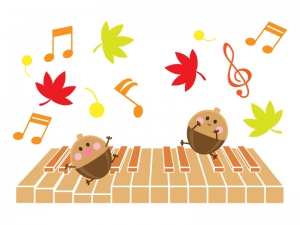 410:00 – 11:30  英会話(A)      Sam11:30 – 13:00  英会話(B/C)    Sam59:30 – 11:00 英会話(B/C)  Sam610:00 – 11:30  英会話(A)    Sam11:30 – 13:00  英会話(B/C)  Sam716:00– 17:30  IanBusiness English Café814:00-Jazz Sessionw/Robert9109:30 – 11:00 英会話(B/C)  Sam19:30-21:00お仕事帰りの英会話　　Kurt1110:00 – 11:30  英会話(A)      Sam11:30 – 13:00  英会話(B/C)    Sam129:30 – 11:00 英会話(B/C)  Sam1310:00 – 11:30  英会話(A)    Sam11:30 – 13:00  英会話(B/C)  Sam1416:00– 17:30  IanBusiness English Café1516179:30 – 11:00 英会話(B/C)  Sam19:30-21:00TOEIC めざせ800点　  Yuri1810:00 – 11:30  英会話(A)    Sam11:30 – 13:00  英会話(B/C)  Sam199:30 – 11:00 英会話(B/C)  Sam2010:00 – 11:30  英会話(A)    Sam11:30 – 13:00 英会話(B/C)  Sam2116:00 – 17:30  IanBusiness English Café22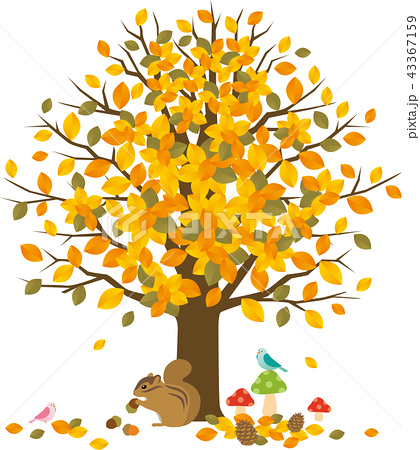 23249:30 – 11:00 英会話(B/C)  Sam19:30-21:00お仕事帰りの英会話　　  Kurt　　　　　　　　　　　　　　　　　　2510:00 – 11:30  英会話(A)      Sam11:30 – 13:00  英会話(B/C)    Sam26　9:30 – 11:00 英会話(B/C)  Sam27　10:00 – 11:30  英会話(A)    Sam11:30 – 13:00  英会話(B/C)  Sam2816:00 – 17:30  IanBusiness English Café29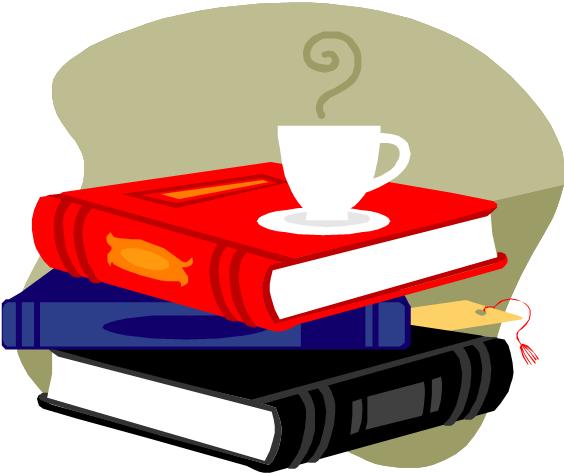 30お知らせ：夜のクラスについて：“お仕事帰りの英会話”を2回開催させていただく予定です。　TOEICのクラスは、11月17日火曜日の19:30-21:00に開講いたします。(要予約）どうぞよろしくお願いいたします。2）Jazz Sessionは、安全に留意し開催させていただきます:   Robert Ahad(p/vo/coach), Tetsuo Kondo(b), Larry Ransome(d), 参加費：　2,000 yen(飲み物付）　　Open School Dayとして、JETS Academyの見学・受講のご相談などもお受けしております。3) 英検作文・TOEFLWritingの添削指導をメールで行っています。ぜひ！  お知らせ：夜のクラスについて：“お仕事帰りの英会話”を2回開催させていただく予定です。　TOEICのクラスは、11月17日火曜日の19:30-21:00に開講いたします。(要予約）どうぞよろしくお願いいたします。2）Jazz Sessionは、安全に留意し開催させていただきます:   Robert Ahad(p/vo/coach), Tetsuo Kondo(b), Larry Ransome(d), 参加費：　2,000 yen(飲み物付）　　Open School Dayとして、JETS Academyの見学・受講のご相談などもお受けしております。3) 英検作文・TOEFLWritingの添削指導をメールで行っています。ぜひ！  お知らせ：夜のクラスについて：“お仕事帰りの英会話”を2回開催させていただく予定です。　TOEICのクラスは、11月17日火曜日の19:30-21:00に開講いたします。(要予約）どうぞよろしくお願いいたします。2）Jazz Sessionは、安全に留意し開催させていただきます:   Robert Ahad(p/vo/coach), Tetsuo Kondo(b), Larry Ransome(d), 参加費：　2,000 yen(飲み物付）　　Open School Dayとして、JETS Academyの見学・受講のご相談などもお受けしております。3) 英検作文・TOEFLWritingの添削指導をメールで行っています。ぜひ！  お知らせ：夜のクラスについて：“お仕事帰りの英会話”を2回開催させていただく予定です。　TOEICのクラスは、11月17日火曜日の19:30-21:00に開講いたします。(要予約）どうぞよろしくお願いいたします。2）Jazz Sessionは、安全に留意し開催させていただきます:   Robert Ahad(p/vo/coach), Tetsuo Kondo(b), Larry Ransome(d), 参加費：　2,000 yen(飲み物付）　　Open School Dayとして、JETS Academyの見学・受講のご相談などもお受けしております。3) 英検作文・TOEFLWritingの添削指導をメールで行っています。ぜひ！  お知らせ：夜のクラスについて：“お仕事帰りの英会話”を2回開催させていただく予定です。　TOEICのクラスは、11月17日火曜日の19:30-21:00に開講いたします。(要予約）どうぞよろしくお願いいたします。2）Jazz Sessionは、安全に留意し開催させていただきます:   Robert Ahad(p/vo/coach), Tetsuo Kondo(b), Larry Ransome(d), 参加費：　2,000 yen(飲み物付）　　Open School Dayとして、JETS Academyの見学・受講のご相談などもお受けしております。3) 英検作文・TOEFLWritingの添削指導をメールで行っています。ぜひ！  